วิทยาลัยเทคโนโลยี ไทย–อินโดจีนชื่อ-สกุล.........................................................................................ระดับชั้น.........................เลขที่...................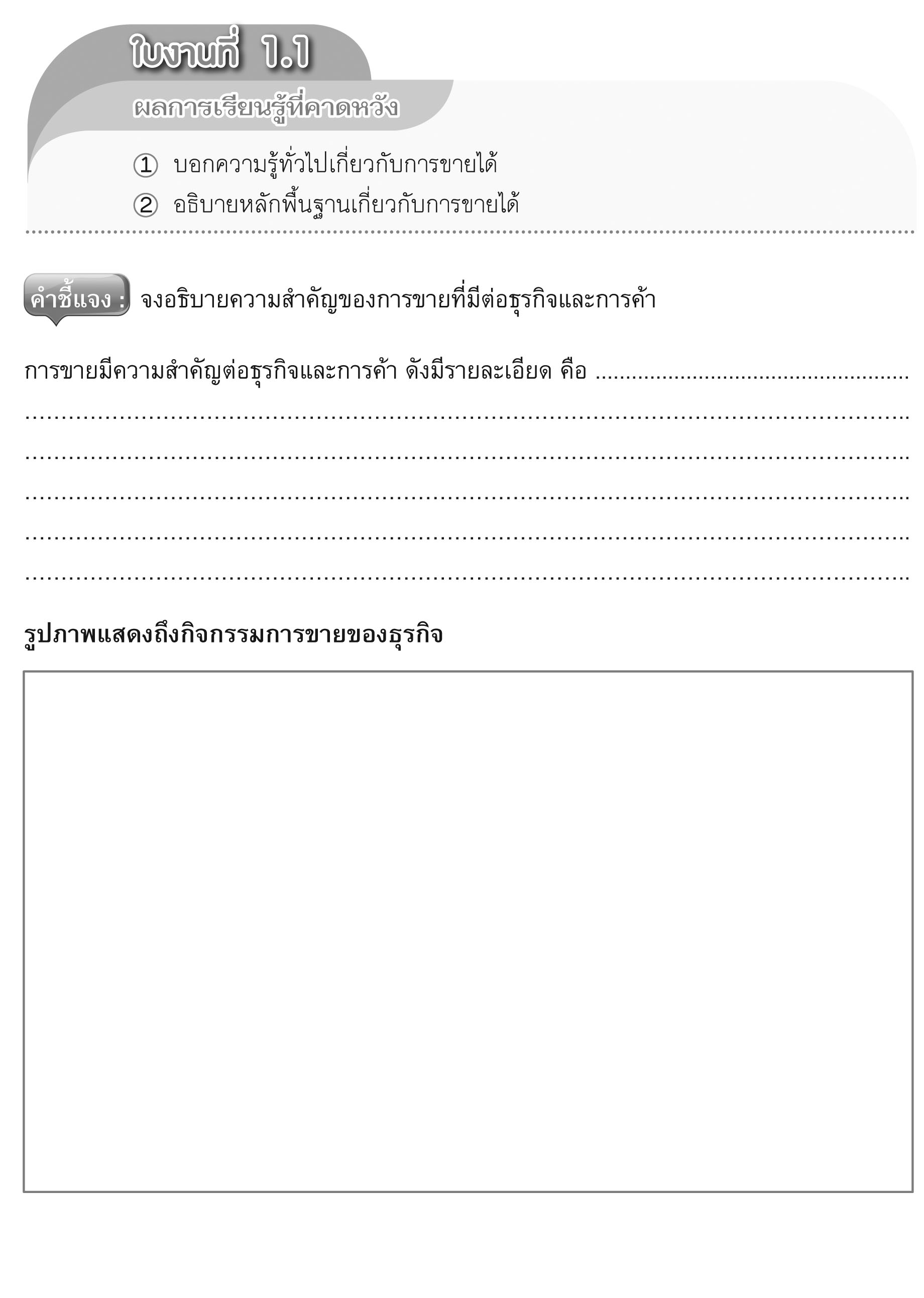 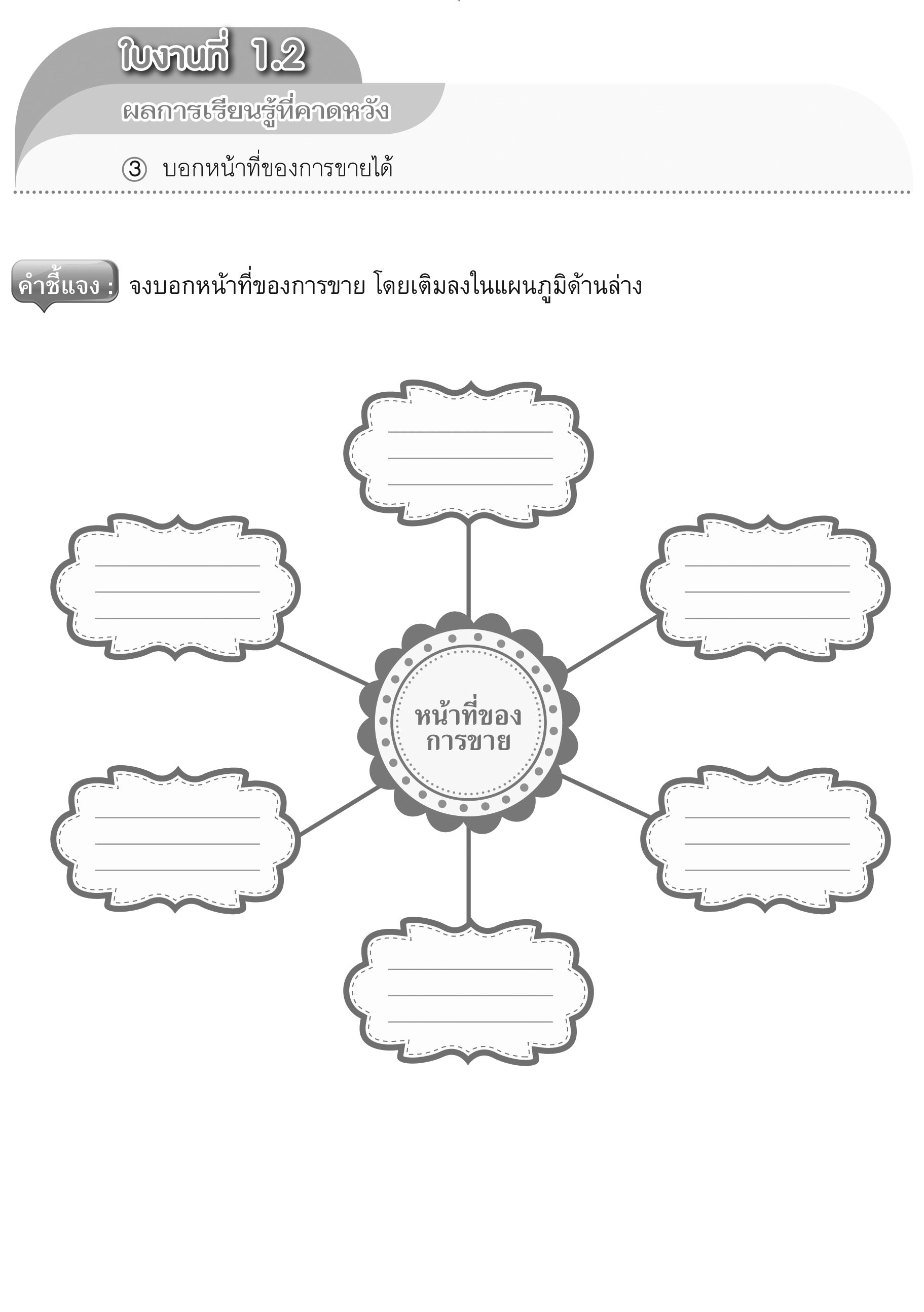 วิทยาลัยเทคโนโลยี ไทย–อินโดจีนชื่อ-สกุล.........................................................................................ระดับชั้น.........................เลขที่...................ใบงานที่ 2คะแนนที่ได้รายวิชา   การขายเบื้องต้น                                    รหัสวิชา   20200-1003คะแนนเต็ม หน่วยที่ 1  ความรู้เกี่ยวกับการขายและแนวคิดทางการตลาดภาคเรียนที่  1/2563เรื่อง   ความรู้เกี่ยวกับการขายและแนวคิดทางการตลาดสอนโดย   อ.ภาวิณีย์  จันโททัยจุดประสงค์1.	เข้าใจหลักการขาย  และความรู้พื้นฐานของงานขาย2.	เตรียมความพร้อมสำหรับการเป็นนักขายที่ดี3.	มีเจตคติและกิจนิสัยที่ดีในการทำงานด้วยความรับผิดชอบ  ความซื่อสัตย์สุจริต  ความเชื่อมั่นในตนเองและความ                  มีมนุษยสัมพันธ์จุดประสงค์1.	เข้าใจหลักการขาย  และความรู้พื้นฐานของงานขาย2.	เตรียมความพร้อมสำหรับการเป็นนักขายที่ดี3.	มีเจตคติและกิจนิสัยที่ดีในการทำงานด้วยความรับผิดชอบ  ความซื่อสัตย์สุจริต  ความเชื่อมั่นในตนเองและความ                  มีมนุษยสัมพันธ์เอกสารประกอบการเรียนรู้ ปีการศึกษา  1/2563รายวิชา   การขายเบื้องต้น                                         รหัสวิชา   20200-1003 ปีการศึกษา  1/2563เรื่อง   ความรู้เกี่ยวกับการขายและแนวคิดทางการตลาดปีการศึกษา  1/2563เรื่อง   ความรู้เกี่ยวกับการขายและแนวคิดทางการตลาดสอนโดย   อ.ภาวิณีย์  จันโททัยจุดประสงค์รายวิชา	1.	เข้าใจหลักการขาย  และความรู้พื้นฐานของงานขาย2.	เตรียมความพร้อมสำหรับการเป็นนักขายที่ดี3.	มีเจตคติและกิจนิสัยที่ดีในการทำงานด้วยความรับผิดชอบ  ความซื่อสัตย์สุจริต  ความเชื่อมั่นในตนเองและความ                  มีมนุษยสัมพันธ์สมรรถนะรายวิชา	1.	แสดงความรู้เกี่ยวกับหลักการขาย  และความรู้พื้นฐานของการขาย2.	แสดงความรู้เกี่ยวกับหน้าที่การขายประเภท  และลักษณะของงานขาย3.	เตรียมความพร้อมสำหรับการเป็นนักขายที่ดีตามหลักการสาระสำคัญ          การขายเป็นกิจกรรมที่มีความสำคัญต่อการดำเนินธุรกิจทุกประเภท  เพราะการขายที่ดีจะสามารถสร้าง
รายได้มหาศาลให้แก่องค์กร  และสามารถทำให้องค์กรได้รับผลกำไรตอบแทนสูงสุดซึ่งเป็นเป้าหมายสำคัญของธุรกิจ  การขายเป็นอาชีพที่มีความเป็นอิสระ  มีความท้าทายในตัวเอง  เป็นวิชาชีพที่จะต้องใช้ทั้งศาสตร์และศิลป์  เพื่อสร้างความเชื่อถือ                    และไว้วางใจจากลูกค้าซึ่งจะทำให้เกิดการซื้อในที่สุด          ดังนั้นการที่จะเป็นพนักงานขายที่ดีนั้น  ควรต้องศึกษาแนวทางในการประกอบอาชีพทั้งด้านที่เป็นทฤษฎีและด้านปฏิบัติเพื่อให้เข้าใจว่าการขายมีความสำคัญอย่างไรต่อองค์กรธุรกิจที่เราดำเนินงานอยู่  พร้อมกันนี้ต้องเข้าใจถึงแนวความคิด                      ทางการตลาดที่จำเป็นต่อระบบธุรกิจด้วย  เพราะจะทำให้เกิดแนวทางการปฏิบัติด้านต่างๆ  เช่น  การผลิตสินค้า  การตั้งราคา การโฆษณาและการส่งเสริมการขาย  ตลอดจนการกระจายสินค้าและบริการต่างๆ ไปสู่ผู้บริโภคได้อย่างมีประสิทธิภาพผลการเรียนรู้ที่คาดหวัง	1.	บอกความรู้ทั่วไปเกี่ยวกับการขายได้	2.	อธิบายหลักพื้นฐานของการขายได้	3.	บอกหน้าที่ของการขายได้	4.	บอกวิวัฒนาการของการขายได้	5.	บอกแนวความคิดทางการขายกับแนวความคิดทางการตลาดได้สาระการเรียนรู้1.	ความรู้ทั่วไปเกี่ยวกับการขาย2.	หลักพื้นฐานของการขาย3.	หน้าที่ของการขาย4.	วิวัฒนาการของการขาย5.	แนวความคิดทางการขายกับแนวความคิดทางการตลาดกิจกรรมการเรียนรู้ขั้นนำเข้าสู่บทเรียน1.	ครูเล่าเรื่องการขายในอดีตให้นักเรียนฟัง  ว่ามีความเป็นมาอย่างไรบ้าง  เพื่อเปรียบเทียบกับการขายในปัจจุบัน                        ซึ่งมีการเปลี่ยนแปลงไปอย่างรวดเร็ว 2.	นักเรียนยกตัวอย่างการขายในธุรกิจแต่ละประเภทตามขนาดของผู้ประกอบการ  ซึ่งมีความจำเป็นและสำคัญ                        ต่อการดำเนินชีวิตของแต่ละบุคคลในสังคมที่พัฒนาไปตามยุคสมัย  พร้อมกับการขับเคลื่อนระบบเศรษฐกิจของประเทศขั้นสอน3.	ครูกล่าวถึงการตลาดในปัจจุบัน  ซึ่งเป็นกิจกรรมของระบบการดำเนินงานทางธุรกิจทั้งหมด  ที่เกี่ยวข้องกับ                     การวางแผน  การกำหนดราคา  การจัดจำหน่ายสินค้าหรือบริการ  เพื่อให้ตอบสนองความต้องการให้กับลูกค้า                    ทั้งในปัจจุบัน  และผู้ที่คาดว่าจะเป็นลูกค้าในอนาคต4.	ให้นักเรียนเล่าประสบการณ์เกี่ยวกับการตลาดตามความเข้าใจ  ซึ่งนักเรียนได้พบเห็นกิจกรรมการตลาดทั่วไป                 ของการดำเนินธุรกิจ  ที่มีขั้นตอนและมีการวางแผนเป็นแนวทางในการปฏิบัติ  เพื่อตอบสนองความจำเป็น                      และความต้องการของผู้บริโภค  โดยอาศัยกระบวนการของการแลกเปลี่ยน5.	ครูผู้สอนใช้เทคนิคการสอนโดยใช้การบรรยาย (Lecture)  เพื่อช่วยให้นักเรียนเกิดการเรียนรู้ตามวัตถุประสงค์                  ที่กำหนด  โดยการพูด  บอก  เล่า  อธิบาย  ในสิ่งที่ต้องการสอนแก่ผู้เรียน  ให้ผู้เรียนซักถาม  แล้วประเมินการเรียนรู้ของผู้เรียนด้วยวิธีใดวิธีหนึ่ง  ซึ่งมีองค์ประกอบสำคัญที่ขาดไม่ได้ของวิธีสอน  ได้แก่ - ความหมายและความสำคัญของการขาย	- แนวความคิดเกี่ยวกับการตลาด- หลักพื้นฐานของการขาย	- แนวคิดในการทำธุรกิจแบบเศรษฐกิจพอเพียง- หน้าที่ของการขาย	- หน้าที่ของการตลาด- ความหมายและความสำคัญของการตลาด	- ความสัมพันธ์ระหว่างการขายและการตลาด6.	ให้นักเรียนแบ่งกลุ่มตามความเหมาะสม  กลุ่มละ  4-5  คน  โดยแต่ละกลุ่มหาบทความในนิตยสารหรือสื่อสิ่งพิมพ์ธุรกิจมากลุ่มละ  2  บทความ  ดังนี้	6.1. บทความแนวคิดเกี่ยวกับการขาย “Selling Concept”	6.2. บทความแนวคิดเกี่ยวกับการตลาด “Marketing Concept’          7.	ให้แต่ละกลุ่มนำบทความที่หามาได้นั้น  นำเสนอหน้าชั้นเรียน  ตามสาระสำคัญดังนี้	7.1. บทความนั้นเกี่ยวกับแนวคิดการขายอย่างไรบ้าง	7.2. บทความนั้นเกี่ยวกับแนวคิดการตลาดอย่างไรบ้าง8.	ประธานกลุ่มสังเกตพฤติกรรมการปฏิบัติงานกลุ่มจดบันทึกคะแนน9.	ครูอธิบายและให้คำแนะนำเพื่อแก้ไขข้อที่ไม่ถูกต้อง หรือให้นักเรียนอภิปรายซักถามข้อสงสัย          ขั้นสรุปและการประยุกต์10.	 ครูถามคำถามหรือกำหนดปัญหาโดยให้นักเรียนระดมสมองช่วยกันคิดหาคำตอบแล้วอธิบายคำตอบให้เพื่อนทุกคนในกลุ่มของตนเองเข้าใจ11.	 ครูใช้วิธีสุ่มนักเรียนทุกกลุ่มตอบคำถามและอธิบายให้เพื่อนฟังทั้งชั้นเรียน12.  	ครูสรุปเนื้อหาเรื่องการขายและความคิดทางการตลาดอีกครั้ง โดยใช้แผ่นใสประกอบ13.	 นักศึกษาทำแบบประเมินผลการเรียนรู้14.	 นักเรียนตรวจคำตอบจากแผ่นใสและประเมินตนเองจากแบบประเมินตนเองสื่อและแหล่งการเรียนรู้1.	หนังสือเรียนวิชาการขายเบื้องต้น 1 ของสำนักพิมพ์เอมพันธ์2.	นิตยสารและบทความเกี่ยวกับการขายและการตลาด3.	กิจกรรมการเรียนรู้4.	Powerpointหลักฐาน1.	ใบเช็กชื่อ2.	สมุดบันทึกการส่งงาน3.	แผนจัดการเรียนรู้การวัดผลและการประเมินผล         วิธีวัดผล1.	ประเมินจากการเรียนการสอนตามสภาพการเรียนรู้ที่แท้จริง2.	ตรวจแบบประเมินผลการเรียนรู้3.	สังเกตพฤติกรรมรายบุคคล4.	สังเกตพฤติกรรมการเข้าร่วมกิจกรรมกลุ่ม5.	สังเกตและประเมินผลพฤติกรรมด้านคุณธรรม  จริยธรรม  ค่านิยม  และคุณลักษณะอันพึงประสงค์เครื่องมือวัดผล1.	คำถาม2.	แบบประเมินผลการเรียนรู้  และแบบประเมินตนเอง3.	แบบประเมินกิจกรรมใบงาน4.	แบบสังเกตพฤติกรรมรายบุคคล5.	แบบสังเกตพฤติกรรมการเข้าร่วมกิจกรรมกลุ่ม6.	แบบประเมินคุณธรรม  จริยธรรม  ค่านิยม  และคุณลักษณะอันพึงประสงค์เกณฑ์การประเมินผล1.	ตอบคำถามได้ถูกต้องทุกข้อ2.	แบบประเมินผลการเรียนรู้  เกณฑ์ผ่าน  คือ  50%  ขึ้นไป3.	แบบประเมินกิจกรรมใบงาน  เกณฑ์ผ่าน  คือ  50%  ขึ้นไป4.	เกณฑ์ผ่านการสังเกตพฤติกรรมรายบุคคล  ต้องไม่มีช่องปรับปรุง5.	เกณฑ์ผ่านการสังเกตพฤติกรรมการเข้าร่วมกิจกรรมกลุ่ม  คือ  50%  ขึ้นไป6.	แบบประเมินคุณธรรม  จริยธรรม  ค่านิยม  และคุณลักษณะอันพึงประสงค์  คะแนนขึ้นอยู่กับการประเมิน                       ตามสภาพจริงกิจกรรมเสนอแนะนักเรียนบอกแนวความคิดเกี่ยวกับการตลาด และแนวคิดในการทำธุรกิจแบบเศรษฐกิจพอเพียงจุดประสงค์รายวิชา	1.	เข้าใจหลักการขาย  และความรู้พื้นฐานของงานขาย2.	เตรียมความพร้อมสำหรับการเป็นนักขายที่ดี3.	มีเจตคติและกิจนิสัยที่ดีในการทำงานด้วยความรับผิดชอบ  ความซื่อสัตย์สุจริต  ความเชื่อมั่นในตนเองและความ                  มีมนุษยสัมพันธ์สมรรถนะรายวิชา	1.	แสดงความรู้เกี่ยวกับหลักการขาย  และความรู้พื้นฐานของการขาย2.	แสดงความรู้เกี่ยวกับหน้าที่การขายประเภท  และลักษณะของงานขาย3.	เตรียมความพร้อมสำหรับการเป็นนักขายที่ดีตามหลักการสาระสำคัญ          การขายเป็นกิจกรรมที่มีความสำคัญต่อการดำเนินธุรกิจทุกประเภท  เพราะการขายที่ดีจะสามารถสร้าง
รายได้มหาศาลให้แก่องค์กร  และสามารถทำให้องค์กรได้รับผลกำไรตอบแทนสูงสุดซึ่งเป็นเป้าหมายสำคัญของธุรกิจ  การขายเป็นอาชีพที่มีความเป็นอิสระ  มีความท้าทายในตัวเอง  เป็นวิชาชีพที่จะต้องใช้ทั้งศาสตร์และศิลป์  เพื่อสร้างความเชื่อถือ                    และไว้วางใจจากลูกค้าซึ่งจะทำให้เกิดการซื้อในที่สุด          ดังนั้นการที่จะเป็นพนักงานขายที่ดีนั้น  ควรต้องศึกษาแนวทางในการประกอบอาชีพทั้งด้านที่เป็นทฤษฎีและด้านปฏิบัติเพื่อให้เข้าใจว่าการขายมีความสำคัญอย่างไรต่อองค์กรธุรกิจที่เราดำเนินงานอยู่  พร้อมกันนี้ต้องเข้าใจถึงแนวความคิด                      ทางการตลาดที่จำเป็นต่อระบบธุรกิจด้วย  เพราะจะทำให้เกิดแนวทางการปฏิบัติด้านต่างๆ  เช่น  การผลิตสินค้า  การตั้งราคา การโฆษณาและการส่งเสริมการขาย  ตลอดจนการกระจายสินค้าและบริการต่างๆ ไปสู่ผู้บริโภคได้อย่างมีประสิทธิภาพผลการเรียนรู้ที่คาดหวัง	1.	บอกความรู้ทั่วไปเกี่ยวกับการขายได้	2.	อธิบายหลักพื้นฐานของการขายได้	3.	บอกหน้าที่ของการขายได้	4.	บอกวิวัฒนาการของการขายได้	5.	บอกแนวความคิดทางการขายกับแนวความคิดทางการตลาดได้สาระการเรียนรู้1.	ความรู้ทั่วไปเกี่ยวกับการขาย2.	หลักพื้นฐานของการขาย3.	หน้าที่ของการขาย4.	วิวัฒนาการของการขาย5.	แนวความคิดทางการขายกับแนวความคิดทางการตลาดกิจกรรมการเรียนรู้ขั้นนำเข้าสู่บทเรียน1.	ครูเล่าเรื่องการขายในอดีตให้นักเรียนฟัง  ว่ามีความเป็นมาอย่างไรบ้าง  เพื่อเปรียบเทียบกับการขายในปัจจุบัน                        ซึ่งมีการเปลี่ยนแปลงไปอย่างรวดเร็ว 2.	นักเรียนยกตัวอย่างการขายในธุรกิจแต่ละประเภทตามขนาดของผู้ประกอบการ  ซึ่งมีความจำเป็นและสำคัญ                        ต่อการดำเนินชีวิตของแต่ละบุคคลในสังคมที่พัฒนาไปตามยุคสมัย  พร้อมกับการขับเคลื่อนระบบเศรษฐกิจของประเทศขั้นสอน3.	ครูกล่าวถึงการตลาดในปัจจุบัน  ซึ่งเป็นกิจกรรมของระบบการดำเนินงานทางธุรกิจทั้งหมด  ที่เกี่ยวข้องกับ                     การวางแผน  การกำหนดราคา  การจัดจำหน่ายสินค้าหรือบริการ  เพื่อให้ตอบสนองความต้องการให้กับลูกค้า                    ทั้งในปัจจุบัน  และผู้ที่คาดว่าจะเป็นลูกค้าในอนาคต4.	ให้นักเรียนเล่าประสบการณ์เกี่ยวกับการตลาดตามความเข้าใจ  ซึ่งนักเรียนได้พบเห็นกิจกรรมการตลาดทั่วไป                 ของการดำเนินธุรกิจ  ที่มีขั้นตอนและมีการวางแผนเป็นแนวทางในการปฏิบัติ  เพื่อตอบสนองความจำเป็น                      และความต้องการของผู้บริโภค  โดยอาศัยกระบวนการของการแลกเปลี่ยน5.	ครูผู้สอนใช้เทคนิคการสอนโดยใช้การบรรยาย (Lecture)  เพื่อช่วยให้นักเรียนเกิดการเรียนรู้ตามวัตถุประสงค์                  ที่กำหนด  โดยการพูด  บอก  เล่า  อธิบาย  ในสิ่งที่ต้องการสอนแก่ผู้เรียน  ให้ผู้เรียนซักถาม  แล้วประเมินการเรียนรู้ของผู้เรียนด้วยวิธีใดวิธีหนึ่ง  ซึ่งมีองค์ประกอบสำคัญที่ขาดไม่ได้ของวิธีสอน  ได้แก่ - ความหมายและความสำคัญของการขาย	- แนวความคิดเกี่ยวกับการตลาด- หลักพื้นฐานของการขาย	- แนวคิดในการทำธุรกิจแบบเศรษฐกิจพอเพียง- หน้าที่ของการขาย	- หน้าที่ของการตลาด- ความหมายและความสำคัญของการตลาด	- ความสัมพันธ์ระหว่างการขายและการตลาด6.	ให้นักเรียนแบ่งกลุ่มตามความเหมาะสม  กลุ่มละ  4-5  คน  โดยแต่ละกลุ่มหาบทความในนิตยสารหรือสื่อสิ่งพิมพ์ธุรกิจมากลุ่มละ  2  บทความ  ดังนี้	6.1. บทความแนวคิดเกี่ยวกับการขาย “Selling Concept”	6.2. บทความแนวคิดเกี่ยวกับการตลาด “Marketing Concept’          7.	ให้แต่ละกลุ่มนำบทความที่หามาได้นั้น  นำเสนอหน้าชั้นเรียน  ตามสาระสำคัญดังนี้	7.1. บทความนั้นเกี่ยวกับแนวคิดการขายอย่างไรบ้าง	7.2. บทความนั้นเกี่ยวกับแนวคิดการตลาดอย่างไรบ้าง8.	ประธานกลุ่มสังเกตพฤติกรรมการปฏิบัติงานกลุ่มจดบันทึกคะแนน9.	ครูอธิบายและให้คำแนะนำเพื่อแก้ไขข้อที่ไม่ถูกต้อง หรือให้นักเรียนอภิปรายซักถามข้อสงสัย          ขั้นสรุปและการประยุกต์10.	 ครูถามคำถามหรือกำหนดปัญหาโดยให้นักเรียนระดมสมองช่วยกันคิดหาคำตอบแล้วอธิบายคำตอบให้เพื่อนทุกคนในกลุ่มของตนเองเข้าใจ11.	 ครูใช้วิธีสุ่มนักเรียนทุกกลุ่มตอบคำถามและอธิบายให้เพื่อนฟังทั้งชั้นเรียน12.  	ครูสรุปเนื้อหาเรื่องการขายและความคิดทางการตลาดอีกครั้ง โดยใช้แผ่นใสประกอบ13.	 นักศึกษาทำแบบประเมินผลการเรียนรู้14.	 นักเรียนตรวจคำตอบจากแผ่นใสและประเมินตนเองจากแบบประเมินตนเองสื่อและแหล่งการเรียนรู้1.	หนังสือเรียนวิชาการขายเบื้องต้น 1 ของสำนักพิมพ์เอมพันธ์2.	นิตยสารและบทความเกี่ยวกับการขายและการตลาด3.	กิจกรรมการเรียนรู้4.	Powerpointหลักฐาน1.	ใบเช็กชื่อ2.	สมุดบันทึกการส่งงาน3.	แผนจัดการเรียนรู้การวัดผลและการประเมินผล         วิธีวัดผล1.	ประเมินจากการเรียนการสอนตามสภาพการเรียนรู้ที่แท้จริง2.	ตรวจแบบประเมินผลการเรียนรู้3.	สังเกตพฤติกรรมรายบุคคล4.	สังเกตพฤติกรรมการเข้าร่วมกิจกรรมกลุ่ม5.	สังเกตและประเมินผลพฤติกรรมด้านคุณธรรม  จริยธรรม  ค่านิยม  และคุณลักษณะอันพึงประสงค์เครื่องมือวัดผล1.	คำถาม2.	แบบประเมินผลการเรียนรู้  และแบบประเมินตนเอง3.	แบบประเมินกิจกรรมใบงาน4.	แบบสังเกตพฤติกรรมรายบุคคล5.	แบบสังเกตพฤติกรรมการเข้าร่วมกิจกรรมกลุ่ม6.	แบบประเมินคุณธรรม  จริยธรรม  ค่านิยม  และคุณลักษณะอันพึงประสงค์เกณฑ์การประเมินผล1.	ตอบคำถามได้ถูกต้องทุกข้อ2.	แบบประเมินผลการเรียนรู้  เกณฑ์ผ่าน  คือ  50%  ขึ้นไป3.	แบบประเมินกิจกรรมใบงาน  เกณฑ์ผ่าน  คือ  50%  ขึ้นไป4.	เกณฑ์ผ่านการสังเกตพฤติกรรมรายบุคคล  ต้องไม่มีช่องปรับปรุง5.	เกณฑ์ผ่านการสังเกตพฤติกรรมการเข้าร่วมกิจกรรมกลุ่ม  คือ  50%  ขึ้นไป6.	แบบประเมินคุณธรรม  จริยธรรม  ค่านิยม  และคุณลักษณะอันพึงประสงค์  คะแนนขึ้นอยู่กับการประเมิน                       ตามสภาพจริงกิจกรรมเสนอแนะนักเรียนบอกแนวความคิดเกี่ยวกับการตลาด และแนวคิดในการทำธุรกิจแบบเศรษฐกิจพอเพียง